MINISTÉRIO DA EDUCAÇÃO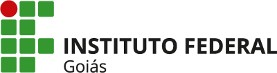 SECRETARIA DE EDUCAÇÃO PROFISSIONAL E TECNOLÓGICA INSTITUTO FEDERAL DE EDUCAÇÃO, CIÊNCIA E TECNOLOGIA DE GOIÁS CÂMPUS INHUMASEDITAL 01 DAA/Câmpus Inhumas/ IFG, de 10 de maio de 2021 PROCESSO SELETIVO PARA ADMISSÃO DE MONITORES VOLUNTÁRIOSAnexo I - FICHA DE INSCRIÇÃO DE MONITORIAI – DADOS DA MONITORIAII– IDENTIFICAÇÃO ACADÊMICA DO ESTUDANTEIII– DADOS PESSOAIS DO ESTUDANTEOBSERVAÇÃO:Documentos a serem anexados no processo: Cópia legível e atualizada do histórico escolar e Cópia da Carteira de Identidade___________________________________________________________Assinatura do estudanteData:_____/______________/2021.EDITALDISCIPLINAORIENTADOR/ACÂMPUS_DEPARTAMENTOINHUMASNOMEMATRÍCULACPFCARTEIRA DE IDENTIDADECURSOPERIODO DO CURSONOTA NA DISCIPLINACPFIDENTIDADEENDEREÇOTELEFONESE-MAIL